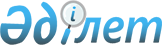 О признании утратившим силу решения Южно-Казахстанского областного маслихата от 19 марта 2015 года № 36/292-V "Об утверждении Правил общего водопользования на водных объектах Южно-Казахстанской области"Решение Южно-Казахстанского областного маслихата от 30 сентября 2015 года № 42/345-V      Южно-Казахстанский областной маслихат РЕШИЛ:

      1. Признать утратившим силу  решение Южно-Казахстанского областного маслихата от 19 марта 2015 года № 36/292-V "Об утверждении Правил общего водопользования на водных объектах Южно-Казахстанской области" (зарегистрировано в реестре государственной регистрации нормативных правовых актов за № 3163, опубликовано 06 мая 2015 года в газете "Южный Казахстан").

      2. Настоящее решение вводится в действие по истечении десяти календарных дней после дня его первого официального опубликования.


					© 2012. РГП на ПХВ «Институт законодательства и правовой информации Республики Казахстан» Министерства юстиции Республики Казахстан
				
      Председатель сессии

      областного маслихата

М.Толтебаев

      Секретарь областного маслихата

К.Ержан
